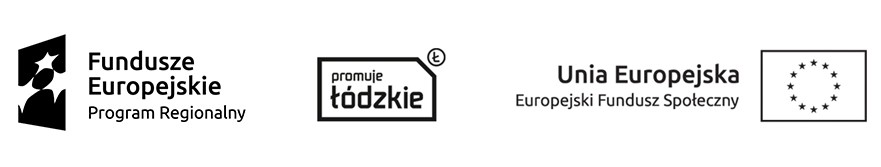 Formularz ofertowyna zakup kompletu mebli w ramach projektu partnerskiego „Centrum Usług Społecznych w powiecie wieruszowskim”Projekt współfinansowany ze środków Unii Europejskiej w ramach Europejskiego Funduszu Społecznego,Lider projektu: Powiatowe Centrum Pomocy Rodzinie w WieruszowieNazwa Zamawiającego: Stowarzyszenie Integracyjne Klub Otwartych Serc w Wieruszowie, ul. Marianów 7, 98-400 WieruszówNazwa i adres Oferenta: …………………………………………………………………………..				     …………………………………………………………………………..				     …………………………………………………………………………..Oferuję dostawę kompletu mebli zgodnie z wymaganiami zawartymi w zapytaniu ofertowym za cenę w wysokości:			netto ………………… zł;    brutto ………………… zł,:Oświadczam, że:zapoznałem się z opisem przedmiotu zamówienia i nie wnoszę do niego zastrzeżeń;akceptuję przekazany przez Zamawiającego opis przedmiotu zamówienia;akceptuję termin wykonania zamówienia określony w zapytaniu ofertowym;uważam się za związanego niniejszą ofertą przez okres 14 dni od upływu terminu do składania ofert.	(miejscowość i data)				(podpis, pieczątka imienna osoby upoważnionej do składania oświadczeń woli w imieniu wykonawcyZałącznik: Oświadczenie o braku powiązań osobowych i kapitałowych